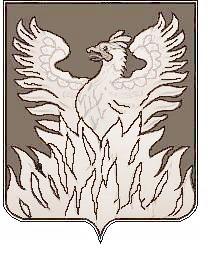 СОВЕТ ДЕПУТАТОВмуниципального образования «Городское поселение Воскресенск» Воскресенского муниципального района Московской области___________________________________________________Р Е Ш Е Н И Еот _25.08.2017 г._№ _352/53_Об удалении главы городского поселения ВоскресенскВоскресенского муниципального района Московской областиЛащенова Виталия Ивановича в отставку     Рассмотрев обращение группы депутатов Совета депутатов городского поселения Воскресенск Воскресенского муниципального района Московской области от 03.08.2017 г., выступивших с инициативой об удалении главы городского поселения Воскресенск Воскресенского муниципального района Московской области Лащенова Виталия Ивановича в отставку по основаниям, установленным п.4ч.2 ст.74.1 Федерального закона от 06.10.2003 г. № 131-ФЗ «Об общих принципах организации местного самоуправления в Российской Федерации», ч.2 ст. 61.1 Устава муниципального образования «Городское поселение Воскресенск» Воскресенского муниципального района Московской области, а именно за несоблюдение ограничений, запретов, неисполнение обязанностей, которые установлены Федеральным законом от 25.12.2008 г. № 273-ФЗ «О противодействии коррупции», Федеральным законом от 03.12.2012 г. № 230-ФЗ «О контроле за соответствием расходов лиц, замещающих государственные должности, и иных лиц их доходам», Федеральным законом от 07.052013 г. № 79-ФЗ «О запрете отдельным категориям лиц открывать и иметь счета (вклады), хранить наличные денежные средства и ценности в иностранных банках, расположенных за пределами территории Российской Федерации, владеть и (или) пользоваться иностранными финансовыми инструментами», руководствуясь ч.1, п.4 ч. 2 ст.74.1 Федерального закона от 06.10.2003 г. № 131-ФЗ «Об общих принципах организации местного самоуправления в Российской Федерации», ч.7 ст 25, ч.2 ст. 61.1 Устава муниципального образования «Городское поселение Воскресенск» Воскресенского муниципального района Московской области, учитывая мнение Губернатора Московской области Воробьева А.Ю., выраженное в письме от   23.08.2017 г. № _Исх-71613       Совет депутатов городского поселения Воскресенск РЕШИЛ:Удалить главу городского поселения Воскресенск Воскресенского муниципального района Московской области Лащенова Виталия Ивановича в отставку в связи с несоблюдением ограничений, запретов, неисполнение обязанностей, которые установлены Федеральным законом от 25.12.2008 г. № 273-ФЗ «О противодействии коррупции», Федеральным законом от 03.12.2012 г. № 230-ФЗ «О контроле за соответствием расходов лиц, замещающих государственные должности, и иных лиц их доходам», Федеральным законом от 07.052013 г. № 79-ФЗ «О запрете отдельным категориям лиц открывать и иметь счета (вклады), хранить наличные денежные средства и ценности в иностранных банках, расположенных за пределами территории Российской Федерации, владеть и (или) пользоваться иностранными финансовыми инструментами».Настоящее решение вступает в силу со дня принятия.Разместить (опубликовать) настоящее решение на Официальном сайте Городского поселения Воскресенск в соответствии с Уставом муниципального образования «Городское поселение Воскресенск» Воскресенского муниципального района Московской области и в Воскресенской районной газете «Наше слово» не позднее чем через пять дней со дня его принятия.Председательствующий на заседании Совета депутатов,депутат                                                                                                      Ю.Н. Райхман